Отчет о работе регионального отделения Общероссийской общественной ассоциации учителей литературы и русского языка Псковской области за 2016 годКоличество членов РО АССУЛ Псковской области: 30 (Приложение 1)Дата учреждения:  10.12.2013Адрес:  г. Псков, ул. Гоголя, д. 14Отчет подготовлен председателем РО АССУЛ ПСКОВСКОЙ ОБЛАСТИ  М.В. Васильевой 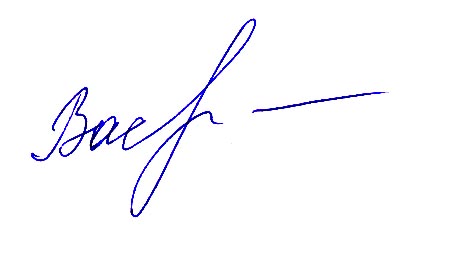 ПРИЛОЖЕНИЕ 1СПИСОК ЧЛЕНОВ РЕГИОНАЛЬНОГО ОТДЕЛЕНИЯ ООО «АССУЛ»  Псковской областиПредседатель: Васильева Марина ВикторовнаДата учреждения:  10.12.2013Адрес:  г. Псков, ул. Гоголя, д. 14Телефон:  +79113643678Электронная  почта:  mariss1@yandex.ru№Название мероприятияДата проведенияКраткое описание1.Конкурсна лучшее эссе,посвященное Международному дню родного языка (21 февраля)21 февраляКонкурс проводился при поддержке регионального отделения АССУЛ Псковской области и Открытого института им. Е.А. Маймина. Информация о конкурсе: http://majmin.pskgu.ru/page/1900119d-f40a-41c0-90c2-5cdb0a2bf621 2.Всероссийский конкурс эссе «Почему я преподаю русский язык и литературу» Конкурсные работы принимались  с 1 февраля по 1 марта 2016 года.  Подведение итогов Конкурса  -   11 марта 2016 г.Конкурс эссе  «Почему я преподаю русский язык и литературу»  (далее – Конкурс) проводился региональным отделением   Ассоциации учителей русского языка и литературы Псковской области и центром инновационных образовательных технологий ПОИПКРО. Конкурс методических разработок учителей русского языка и литературы, преподавателей по развитию читательской грамотности6 сентября -  6 октября 2016 годаВсего на конкурс поступило около 30 работ учителей русского языка и литературы, преподавателей словесности. Работы оценивались по трем номинациям: «Методическая разработка урока «Чтение с увлечением»»;  эссе «Учитель-словесник: преемственность поколений», эссе «Мой взгляд на современное филологическое образование».Участие в Методической школе и во Всероссийской конференции “Современное филологическое образование в школе и в вузе», г. С-Петербург, Лицей № 23917-19.03.Методическую школу проводило Региональное отделение АССУЛ Ленинградской области. От регионального отделения АССУЛ Псковской области приняла участие Васильева Марина Викторовна, председатель регионального отделения АССУЛ Псковской областиСеминар с видеотрансляцией «Изучение творчества А.С. Пушкина в контексте современного литературного образования»10 февраля  Члены РО АССУЛ, учителя русского языка и литературы3. Всероссийская акция «Пушкинский диктант». 06 июня 2015 гАкция проводилась при поддержке общероссийской общественной организации «Ассоциация учителей литературы и русского языка». В Псковской области приняли участия 2 учреждения образования Псковского района  и г. В. Луки. Количество участников – _____ человек  4. Участие в вебинаре «Повышение значения русского языка как средства межнационального общения» 27 декабряОрганизатор вебинара - общероссийская общественная организация «Ассоциация учителей литературы и русского языка».      5.I Всероссийский форум учителей русского языка и литературы. Сентябрь 2016 Организаторы форума: Общероссийская общественная организация «Ассоциация учителей литературы и русского языка» (АССУЛ)   От регионального отделения АССУЛ Псковской области приняла участие Романенко Светлана Николаевна, член регионального совета АССУЛДалевский диктант, посвященный 215 лет со дня рождения Владимира Ивановича Даля22 ноябряВ Далевском диктанте приняло участие более 550 человек. Результаты представлены в АССУЛСеминар для учителей русского языка и литературы (молодые специалисты) по теме «Далевский урок» в МАОУ «Гуманитарный лицей» г. Пскова22 ноябряСеминар проводился при поддержке регионального отделения АССУЛ Псковской области.  6. Всероссийский конкурс сочинений: подготовка и проведение регионального этапа. Август-октябрьКонкурс проводился при поддержке регионального отделения АССУЛ Псковской области.  Фестиваля педагогических идей «Современный учитель: профессионализм и педагогическое творчество»Фестиваль педагогических идей проходил 1 октября - 2 ноября 2016 годаМатериалы фестиваля доступны по ссылкеhttp://poipkro.pskovedu.ru/?p=32903 Участие  в вебинаре  Методической школы «Литература в киноискусстве»26 ноябряОрганизатор вебинара - общероссийская общественная организация «Ассоциация учителей литературы и русского языка».Региональный этап Межрегионального  конкурса сочинений «С книгой по жизни»Начало конкурса, распространение информации с 5 декабря. Проведение регионального этапа с 9.01 по 24.01.2017Информация о конкурсе размещена на сайте http://poipkro.pskovedu.ru/?p=33760 Семинар-вебинар для некоммерческих неправительственных организаций по теме «Реализация социально значимых проектов в гуманитарной сфере: направления, принципы и методология»16 декабряОт регионального отделения АССУЛ Псковской области приняла участие Васильева Марина Викторовна, председатель регионального отделения АССУЛ Псковской области№Ф.И.О.Место работыКонтактные данныеСтатус в РО АССУЛПримечаниеВасильева Марина ВикторовнаГБОУ ДПО «Псковский оьластной ИПКРО»моб. тел.: +79113643678Председательmariss1@yandex.ru  Новиков Вячеслав ГеннадьевичМБОУ «Остенская средняя общеобразовательная школа» Псковского р-наМоб. тел.: +79062211767Заместитель председателяslavanovik@yandex.ru Дмитриева Наталья ЮрьевнаМБОУ Пушкиногорская средняя общеобразовательная школа им. А.С. Пушкина, учитель русского языка и литературы, заместитель директора по учебно-воспитательной работемоб. тел.: +79118828215Секретарьnataliaurd@mail.ru Маныгина Наталья АлександровнаМБОУ «Переслегинская гимназия» Великолукского района Псковской области, учитель русского языка и литературымоб. тел.: 8911356-82-25Ревизорmanygina-natalya@mail.ru Тройнова Светлана НиколаевнаМБОУ «Псковская лингвистическая гимназия», заместитель директора, учитель русского языка и литературымоб. тел.: 8-953-236-04-00trojnov@gmail.com Яцукевич Светлана Васильевна, МАОУ «Гуманитарный лицей» г. Пскова, зав.кафедрой гуманитарных дисциплин, учитель русского языка и литературымоб. тел.: 89113506264Член Советаsvetapglgmo@yandex.ru Першина Лилия ВладимировнаМАОУ «Гуманитарный лицей» г. Пскова, зав.кафедрой гуманитарных дисциплин, учитель русского языка и литературымоб. тел.: 89113797337lilon48@rambler.ruРоманенко Светлана НиколаевнаМАОУ «Гуманитарный лицей» г. Пскова, зав.кафедрой гуманитарных дисциплин, учитель русского языка и литературымоб. тел.: +79113803820pskovsveta69@rambler.ru Солодянкина Елена ВладимировнаМБОУ Белорусская средняя общеобразовательная школаМоб. тел.: + 7 9113742963Solodianckina.elena@yandex.ru Рыбакова Светлана ГригорьевнаГБОУ ПО «Пыталовская школа-интернат»Моб. тел.:+7911369-23-86svetlanka648@yandex.ru Милякова Нина ВладимировнаМБОУ «Белорусская средняя общеобразовательная школа»Моб. тел.: +79211127903milyakova67@yandex.ru Шамкова Ирина ВладимировнаМБОУ «Першинская средняя общеобразовательная школа» Великолукского р-наМоб.тел.: irinairina715@mail.ru Иванова Галина МихайловнаМБОУ «Изборский лицей»Моб.тел.: +792121412-25Igm-58@mail.ru Макарова Алефтина ВладимировнаМБОУ «Тямшанская гимназия» Псковского районаМоб. тел.89118871964Новый член РО АССУЛmm-60@mail.ru Никифорова Вера ВладимировнаМБОУ «Бежаницкая СШ»8-911-354-1727nikiforova1969@rambler.ru Перзеке Андрей БорисовичГБОУ ДПО ПОИПКРОМоб.тел. 89532330319Новый член РО АССУЛperzeke@rambler.ru Магера Светлана  ИвановнаМБОУ СОШ № 24 г. ПсковаМоб.тел.:89116928383Новый член РО АССУЛmagerasi@mail.ru Никифорова Лариса АлександровнаМБОУ «Быстрецовская основная школа» Псковского районаМоб. тел. 89532485058Новый член РО АССУЛlarisa.nikiforova.67@mail.ruПерзеке Маргарита ЮрьевнаГБОУ ДПО ПОИПКРОНовый член РО АССУЛsilver-puh10@rambler.ru Степанова Наталья Николаевна МБОУ «Выборгская ООШ» Новоржевского районаНовый член РО АССУЛsnnat@yandex.ru Глазкова Наталья Борисовна МБОУ «Струго-Красненская СОШ»Моб.тел.: 89116976887Новый член РО АССУЛglazkovanb@mail.ru Рябизова  Ольга ВладимировнаМАОУ «Лицей №11» г. В. Луки+79116986390Новый член РО АССУЛolya-ryabizova@yandex.ru Корепина Эвелина ИвановнаМБОУ «Средняя школа № 24 им. Л.И. Малякова» г. ПсковаНовый член РО АССУЛkorepinaei@mail.ru Ильина Маргарита БорисовнаМБОУ «Средняя школа № 18» г. Пскова+79210012324Новый член РО АССУЛmilina261163@rambler.ru Зарембо Наталья ИвановнаМБОУ «Лицей № 21» г. пскова